Об утверждении состава и Положения о порядке работы комиссии, осуществляющей проверку условий жизни детей-сирот, детей, оставшихся без попечения родителей, лиц из числа детей-сирот и детей, оставшихся без попечения родителей, лиц, которые относились к категории детей-сирот, детей, оставшихся без попечения родителей, лиц из числа детей-сирот и детей, оставшихся без попечения родителей, и достигли возраста 23 лет,  являющихся нанимателями жилого помещения по договору найма специализированного жилого помещения   В соответствии со статьей 17-12 Закона Красноярского края от 02.11.2000 № 12-961 «О защите прав ребенка», подпунктом «и» пункта 2 статьи 1 Закона Красноярского края от 24.12.2009 № 9-4225 «О наделении органов местного самоуправления муниципальных районов и городских округов края государственными полномочиями по обеспечению жилыми помещениями детей-сирот и детей, оставшихся без попечения родителей, лиц из числа детей-сирот и детей, оставшихся без попечения родителей», руководствуясь Уставом города,        1.  Утвердить состав комиссии, осуществляющей проверку условий жизни детей-сирот, детей, оставшихся без попечения родителей, лиц из числа детей-сирот и детей, оставшихся без попечения родителей, лиц, которые относились к категории детей-сирот, детей, оставшихся без попечения родителей, лиц из числа детей-сирот и детей, оставшихся без попечения родителей, и достигли возраста 23 лет,  являющихся нанимателями жилого помещения по договору найма специализированного жилого помещения,      согласно приложению № 1 к настоящему распоряжению. 	2. Утвердить Положение о порядке работы комиссии осуществляющей проверку условий жизни детей-сирот, детей, оставшихся без попечения родителей, лиц из числа детей-сирот и детей, оставшихся без попечения родителей, лиц, которые относились к категории детей-сирот, детей, оставшихся без попечения родителей, лиц из числа детей-сирот и детей, оставшихся без попечения родителей, и достигли возраста 23 лет,  являющихся нанимателями жилого помещения по договору найма специализированного жилого помещения, согласно приложению № 2 к настоящему распоряжению.	3. Признать утратившим силу распоряжение Администрации ЗАТО      г. Зеленогорска от 01.03.2019 № 452-р «Об утверждении состава и Положения о порядке работы комиссии, осуществляющей проверку условий жизни детей-сирот и детей, оставшихся без попечения родителей, лиц из числа детей-сирот и детей, оставшихся без попечения родителей, не являющихся нанимателями жилых помещений по договорам социального найма или членами семьи нанимателя жилого помещения по договору социального найма либо собственниками жилых помещений, а также  детей-сирот и детей, оставшихся без попечения родителей, лиц из числа детей-сирот и детей, оставшихся без попечения родителей, являющихся нанимателями жилых помещений по договорам социального найма или членами семьи нанимателя жилого помещения по договору социального найма либо собственниками жилых помещений, в случае, если их проживание в ранее занимаемых жилых помещениях признается невозможным».4. Настоящее распоряжение вступает в силу в день подписания и подлежит опубликованию в газете «Панорама».5. Контроль за выполнением настоящего распоряжения возложить на заместителя Главы ЗАТО г. Зеленогорска по вопросам социальной сферы. Первый заместитель ГлавыЗАТО г. Зеленогорскапо жилищно-коммунальному хозяйству,архитектуре и градостроительству                                                     С.В. Камнев                                                                                                     Приложение № 1к распоряжению Администрации ЗАТО г. Зеленогорскаот __________ № __________Состав комиссии,осуществляющей проверку условий жизни детей-сирот, детей, оставшихся без попечения родителей, лиц из числа детей-сирот и детей, оставшихся без попечения родителей, лиц, которые относились к категории детей-сирот, детей, оставшихся без попечения родителей, лиц из числа детей-сирот и детей, оставшихся без попечения родителей, и достигли возраста 23 лет, являющихся нанимателями жилого помещения по договору найма специализированного жилого помещения  Приложение № 2к распоряжению Администрации ЗАТО г. Зеленогорскаот__________ № ____________Положение о порядке работы комиссии,  осуществляющей проверку условий  жизни детей-сирот, детей, оставшихся без попечения родителей, лиц из числа детей-сирот и детей, оставшихся без попечения родителей, лиц, которые относились к категории детей-сирот, детей, оставшихся без попечения родителей, лиц из числа детей-сирот и детей, оставшихся без попечения родителей, и достигли возраста 23 лет, являющихся нанимателями жилого помещения по договору найма специализированного жилого помещения  1. Настоящее положение определяет порядок работы комиссии,  осуществляющей проверку условий жизни детей-сирот, детей, оставшихся без попечения родителей, лиц из числа детей-сирот и детей, оставшихся без попечения родителей, лиц, которые относились к категории детей-сирот, детей, оставшихся без попечения родителей, лиц из числа детей-сирот и детей, оставшихся без попечения родителей, и достигли возраста 23 лет (далее – дети-сироты, лица из числа детей-сирот, лица, которые достигли 23 лет), являющихся нанимателями жилого помещения по договору найма специализированного жилого помещения (далее – наниматели).2. Комиссия, осуществляющая проверку условий жизни детей-сирот, лиц из числа детей-сирот, лиц, которые достигли 23 лет (далее – комиссия), создана в целях выявления обстоятельств, свидетельствующих о необходимости оказания содействия в преодолении трудной жизненной ситуации детям-сиротам, лицам из числа детей-сирот, лицам, которые достигли возраста 23 лет,  являющимся нанимателями (далее – обстоятельства трудной жизненной ситуации).3. Деятельность комиссии осуществляется в соответствии                        с Конституцией Российской Федерации, федеральными законами и иными нормативными правовыми актами Российской Федерации, законами и иными нормативными правовыми актами Красноярского края, муниципальными правовыми актами г. Зеленогорска.4. Комиссия осуществляет полномочия, предусмотренные статьей       17-12 Закона Красноярского края от 02.11.2000 № 12-961 «О защите прав ребенка». В полномочия комиссии входит: - проведение осмотра жилого помещения, предоставленного детям-сиротам, лицам из числа детей-сирот, лицам, которые достигли 23 лет,  по договору найма специализированного жилого помещения, проверка санитарного и технического состояния жилого помещения;-   осуществление оценки исполнения  нанимателем обязанностей по договору найма специализированного жилого помещения и оценки сведений, содержащихся в документах, указанных в пункте 4 статьи 17-12 Закона Красноярского края от 02.11.2000 № 12-961 «О защите прав ребенка»,  а также проведение беседы с нанимателем;-   составление акта проверки, оформление заключения о наличии (отсутствии) у нанимателя обстоятельств трудной жизненной ситуации  и направление заключения с приложением акта проверки в  отдел опеки и попечительства Администрации ЗАТО г. Зеленогорска, в сроки установленные пунктом 5 статьи 17-12 Закона Красноярского края от 02.11.2000 № 12-961 «О защите прав ребенка».5. Руководство деятельностью комиссии осуществляет председатель комиссии. Председатель комиссии: -   осуществляет организацию деятельности комиссии; -   назначает дату и время заседания комиссии; -   председательствует на заседании комиссии;   - осуществляет иные полномочия, предусмотренные настоящим положением.6. В период временного отсутствия (временная нетрудоспособность, отпуск, командировка) председателя комиссии его полномочия осуществляет заместитель председателя комиссии. 7. Секретарь комиссии: -  оповещает членов комиссии о времени и месте проведения осмотра жилого помещения, предоставленного нанимателю по договору найма специализированного жилого помещения, -   оповещает членов комиссии о времени и месте заседания комиссии, знакомит их с вопросами, вынесенными на заседание комиссии, не позднее, чем за три рабочих дня до заседания комиссии; -   обеспечивает подготовку заседаний комиссии; -  оформляет акты проверки, заключения о наличии (отсутствии)  у нанимателя обстоятельств трудной жизненной ситуации и направляет              их в  отдел опеки и попечительства Администрации ЗАТО г. Зеленогорска в сроки, установленные пунктом 5 статьи 17-12 Закона Красноярского края от 02.11.2000 № 12-961 «О защите прав ребенка»;-   обеспечивает доведение до сведения членов комиссии информации о деятельности комиссии;– осуществляет иные полномочия, предусмотренные настоящим положением. 8. В период временного отсутствия (временная нетрудоспособность, отпуск, командировка) секретаря комиссии его полномочия осуществляет по поручению председателя комиссии другой член комиссии.9. Осмотр жилого помещения, предоставленного детям-сиротам, лицам из числа детей-сирот, лицам, которые достигли 23 лет,  по договору найма специализированного жилого помещения, проверка санитарного и технического состояния жилого помещения проводится комиссией при наличии не менее половины от утвержденного состава комиссии.10. Заседания комиссии считаются правомочными, если на них присутствует не менее половины от утвержденного состава комиссии. 11. Решения комиссии оформляются в виде заключений и принимаются большинством голосов от присутствующего на заседании состава комиссии. В случае равенства голосов голос председателя комиссии является решающим.  	12.  Заключения о наличии (отсутствии)  у нанимателя обстоятельств трудной жизненной ситуации подписываются всеми присутствующими на заседании комиссии  членами комиссии.	 	13. Организационное и материально-техническое обеспечение деятельности комиссии осуществляется отделом опеки и попечительства Администрации ЗАТО г. Зеленогорска.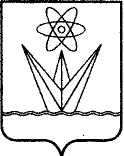 АДМИНИСТРАЦИЯЗАКРЫТОГО АДМИНИСТРАТИВНО – ТЕРРИТОРИАЛЬНОГО ОБРАЗОВАНИЯ  ГОРОДА  ЗЕЛЕНОГОРСКА КРАСНОЯРСКОГО КРАЯР А С П О Р Я Ж Е Н И ЕАДМИНИСТРАЦИЯЗАКРЫТОГО АДМИНИСТРАТИВНО – ТЕРРИТОРИАЛЬНОГО ОБРАЗОВАНИЯ  ГОРОДА  ЗЕЛЕНОГОРСКА КРАСНОЯРСКОГО КРАЯР А С П О Р Я Ж Е Н И ЕАДМИНИСТРАЦИЯЗАКРЫТОГО АДМИНИСТРАТИВНО – ТЕРРИТОРИАЛЬНОГО ОБРАЗОВАНИЯ  ГОРОДА  ЗЕЛЕНОГОРСКА КРАСНОЯРСКОГО КРАЯР А С П О Р Я Ж Е Н И ЕАДМИНИСТРАЦИЯЗАКРЫТОГО АДМИНИСТРАТИВНО – ТЕРРИТОРИАЛЬНОГО ОБРАЗОВАНИЯ  ГОРОДА  ЗЕЛЕНОГОРСКА КРАСНОЯРСКОГО КРАЯР А С П О Р Я Ж Е Н И Е14.02.2020        г. Зеленогорск        г. Зеленогорск            № 290-рКоваленко Лариса Васильевназаместитель Главы ЗАТО г. Зеленогорска по вопросам социальной сферы, председатель комиссии;Шмигидина Мария Геннадьевнаначальник земельного отдела Комитета по управлению имуществом Администрации ЗАТО г. Зеленогорска, заместитель председателя комиссии;Фарукова Елена Александровнаведущий специалист по опеке и попечительству отдела опеки и попечительства  Администрации ЗАТО г. Зеленогорска, секретарь комиссии;члены комиссииБезвершук Наталья Александровнаначальник отдела опеки и попечительства Администрации ЗАТО г. Зеленогорска;Бражкина Ирина Алексеевнаглавный специалист отдела имущественных отношений Комитета по управлению имуществом Администрации ЗАТО г. Зеленогорска;Окладная Елена Владимировнаначальник отдела предоставления мер социальной поддержки семьям с детьми территориального отделения краевого государственного казенного учреждения «Управление социальной защиты населения» по ЗАТОг. Зеленогорск (по согласованию);Павловская Галина Васильевнаведущий специалист по опеке и попечительству отдела опеки и попечительства  Администрации ЗАТО г. Зеленогорска;Середкина Нина Брониславовнаинженер 1 категории ОЖКХ МКУ «Заказчик».